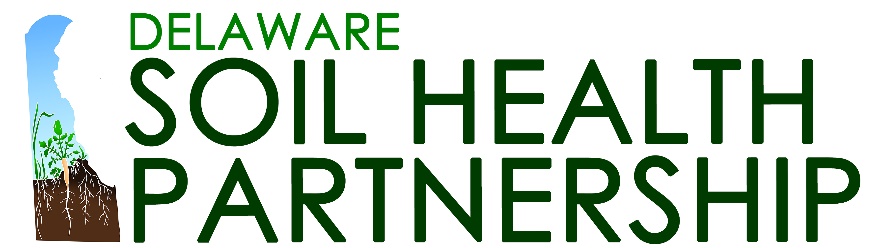 Event SubmissionTo submit an event to be featured on the DE SHP Events Calendar, email this form, along with any image, agenda or other document that you’d like to include to: jen.nelson@resourcesmartllc.comEvent Title: Event Description:Start Date & Time:End Date & Time:Venue Name & Address:Organizer:Event Website:Event Cost: